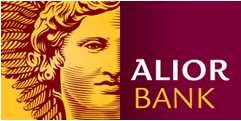 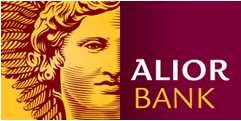 Dane zlecenia / Order detailsWypełnia Bank/ To fill in by BankUwagi Alior Banku SA / Alior Bank SA remarksNazwa beneficjenta (max. 70 znaków) / Beneficiary name (max 70 char)Nazwa beneficjenta (max. 70 znaków) / Beneficiary name (max 70 char)wpiswpisAdres beneficjenta / Beneficiary addressAdres beneficjenta / Beneficiary addresswpiswpisRachunek beneficjenta / Beneficiary accountRachunek beneficjenta / Beneficiary accountwpiswpisIdentyfikacja banku beneficjenta / Identification of benefiary's bank Kod SWIFT BIC / Code	 Kod USABA / FedWire / Code	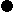 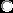 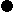 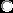 Nazwa i adres banku / Bank name and addressKwota / AmountWaluta / CurrencyKwota słownie / The amount in wordsKwota słownie / The amount in wordsKwota słownie / The amount in wordswpiswpisTytuł zlecenia (szczegóły płatności, maks. 140 znaków / Order details (max 140 char)Tytuł zlecenia (szczegóły płatności, maks. 140 znaków / Order details (max 140 char)Tytuł zlecenia (szczegóły płatności, maks. 140 znaków / Order details (max 140 char)Tytuł zlecenia (szczegóły płatności, maks. 140 znaków / Order details (max 140 char)Tytuł zlecenia (szczegóły płatności, maks. 140 znaków / Order details (max 140 char)Tryb wykonania płatności / Payment execution modewpiswpiswpiswpiswpis normalny / normal	 pilny / urgent	 ekspresowy/expressRozliczenie opłat (Koszty Alior Banku SA i innych banków) / Settlement of fees (Costs of Alior Bank SA and other banks)Rozliczenie opłat (Koszty Alior Banku SA i innych banków) / Settlement of fees (Costs of Alior Bank SA and other banks)Rozliczenie opłat (Koszty Alior Banku SA i innych banków) / Settlement of fees (Costs of Alior Bank SA and other banks)Rozliczenie opłat (Koszty Alior Banku SA i innych banków) / Settlement of fees (Costs of Alior Bank SA and other banks)Rozliczenie opłat (Koszty Alior Banku SA i innych banków) / Settlement of fees (Costs of Alior Bank SA and other banks)Rozliczenie opłat (Koszty Alior Banku SA i innych banków) / Settlement of fees (Costs of Alior Bank SA and other banks)Rozliczenie opłat (Koszty Alior Banku SA i innych banków) / Settlement of fees (Costs of Alior Bank SA and other banks) Odbiorca i zleceniodawca (SHA) / Ordering Party and Beneficiary (SHA)	 Zleceniodawca (OUR) / Ordering Party (OUR)	 Odbiorca (BEN) / Beneficiary (BEN) Odbiorca i zleceniodawca (SHA) / Ordering Party and Beneficiary (SHA)	 Zleceniodawca (OUR) / Ordering Party (OUR)	 Odbiorca (BEN) / Beneficiary (BEN) Odbiorca i zleceniodawca (SHA) / Ordering Party and Beneficiary (SHA)	 Zleceniodawca (OUR) / Ordering Party (OUR)	 Odbiorca (BEN) / Beneficiary (BEN) Odbiorca i zleceniodawca (SHA) / Ordering Party and Beneficiary (SHA)	 Zleceniodawca (OUR) / Ordering Party (OUR)	 Odbiorca (BEN) / Beneficiary (BEN) Odbiorca i zleceniodawca (SHA) / Ordering Party and Beneficiary (SHA)	 Zleceniodawca (OUR) / Ordering Party (OUR)	 Odbiorca (BEN) / Beneficiary (BEN) Odbiorca i zleceniodawca (SHA) / Ordering Party and Beneficiary (SHA)	 Zleceniodawca (OUR) / Ordering Party (OUR)	 Odbiorca (BEN) / Beneficiary (BEN) Odbiorca i zleceniodawca (SHA) / Ordering Party and Beneficiary (SHA)	 Zleceniodawca (OUR) / Ordering Party (OUR)	 Odbiorca (BEN) / Beneficiary (BEN)Rachunek dla opłat (jeśli inny niż rachunek zleceniodawcy) / Fees account (only if different from ordering party account)Rachunek dla opłat (jeśli inny niż rachunek zleceniodawcy) / Fees account (only if different from ordering party account)Rachunek dla opłat (jeśli inny niż rachunek zleceniodawcy) / Fees account (only if different from ordering party account)Rachunek dla opłat (jeśli inny niż rachunek zleceniodawcy) / Fees account (only if different from ordering party account)Rachunek dla opłat (jeśli inny niż rachunek zleceniodawcy) / Fees account (only if different from ordering party account)Rachunek dla opłat (jeśli inny niż rachunek zleceniodawcy) / Fees account (only if different from ordering party account)Rachunek dla opłat (jeśli inny niż rachunek zleceniodawcy) / Fees account (only if different from ordering party account)Uwagi i referencje Zleceniodawcy/ Ordering party remarks and referencesUwagi i referencje Zleceniodawcy/ Ordering party remarks and referencesUwagi i referencje Zleceniodawcy/ Ordering party remarks and referencesUwagi i referencje Zleceniodawcy/ Ordering party remarks and referencesUwagi i referencje Zleceniodawcy/ Ordering party remarks and referencesUwagi i referencje Zleceniodawcy/ Ordering party remarks and referencesUwagi i referencje Zleceniodawcy/ Ordering party remarks and referencesKontakt do osoby składającej zlecenie (Imię, nazwisko, nr telefonu) / Contact to order placing person (Name, surname, phone number)Kontakt do osoby składającej zlecenie (Imię, nazwisko, nr telefonu) / Contact to order placing person (Name, surname, phone number)Kontakt do osoby składającej zlecenie (Imię, nazwisko, nr telefonu) / Contact to order placing person (Name, surname, phone number)Kontakt do osoby składającej zlecenie (Imię, nazwisko, nr telefonu) / Contact to order placing person (Name, surname, phone number)Kontakt do osoby składającej zlecenie (Imię, nazwisko, nr telefonu) / Contact to order placing person (Name, surname, phone number)Kontakt do osoby składającej zlecenie (Imię, nazwisko, nr telefonu) / Contact to order placing person (Name, surname, phone number)Kontakt do osoby składającej zlecenie (Imię, nazwisko, nr telefonu) / Contact to order placing person (Name, surname, phone number)MARCELINA MACHURA, 012 662 48 63MARCELINA MACHURA, 012 662 48 63MARCELINA MACHURA, 012 662 48 63MARCELINA MACHURA, 012 662 48 63MARCELINA MACHURA, 012 662 48 63MARCELINA MACHURA, 012 662 48 63MARCELINA MACHURA, 012 662 48 63Oczekiwana data wykonania / Expected execution dateOczekiwana data wykonania / Expected execution dateOczekiwana data wykonania / Expected execution datePodpis zleceniodawcy / Ordering party signaturePodpis zleceniodawcy / Ordering party signaturePodpis zleceniodawcy / Ordering party signatureZlecenie przyjął i sprawdził (Oddział, imię, nazwisko, data) / Order accepted and checked by (Branch, name, surname, date)Podpis pracownika Banku / Bank employee signature